BULLETIN D’INSCRIPTION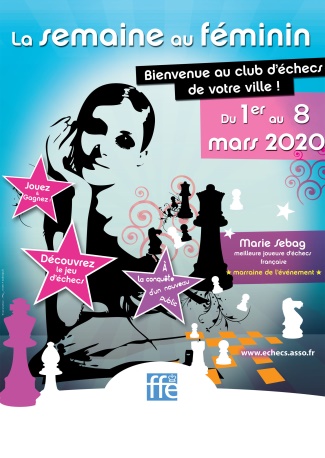 